ПРОТОКОЛ № _____Доп. Вр.                    в пользу                                           Серия 11-метровых                    в пользу                                            Подпись судьи : _____________________ /_________________________ /ПредупрежденияУдаленияПредставитель принимающей команды: ______________________ / _____________________ Представитель команды гостей: _____________________ / _________________________ Замечания по проведению игры ______________________________________________________________________________________________________________________________________________________________________________________________________________________________________________________________________________________________________________________________________________________________________________________________________________________________________________________________________________________________________________________________Травматические случаи (минута, команда, фамилия, имя, номер, характер повреждения, причины, предварительный диагноз, оказанная помощь): _________________________________________________________________________________________________________________________________________________________________________________________________________________________________________________________________________________________________________________________________________________________________________________________________________________________________________Подпись судьи:   _____________________ / _________________________Представитель команды: ______    __________________  подпись: ___________________    (Фамилия, И.О.)Представитель команды: _________    _____________ __ подпись: ______________________                                                             (Фамилия, И.О.)Лист травматических случаевТравматические случаи (минута, команда, фамилия, имя, номер, характер повреждения, причины, предварительный диагноз, оказанная помощь)_______________________________________________________________________________________________________________________________________________________________________________________________________________________________________________________________________________________________________________________________________________________________________________________________________________________________________________________________________________________________________________________________________________________________________________________________________________________________________________________________________________________________________________________________________________________________________________________________________________________________________________________________________________________________________________________________________________________________________________________________________________________________________________________________________________________________________________________________________________________________________________________________________________________________________________________________________________________________________________________________________________________________________________________________________________________________________________________________________________________________________________Подпись судьи : _________________________ /________________________/ 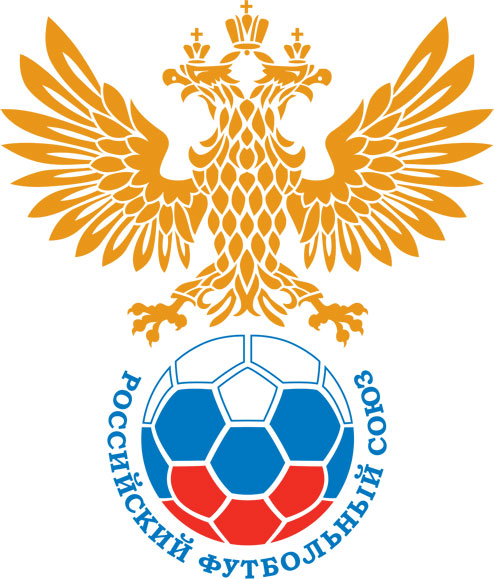 РОССИЙСКИЙ ФУТБОЛЬНЫЙ СОЮЗМАОО СФФ «Центр»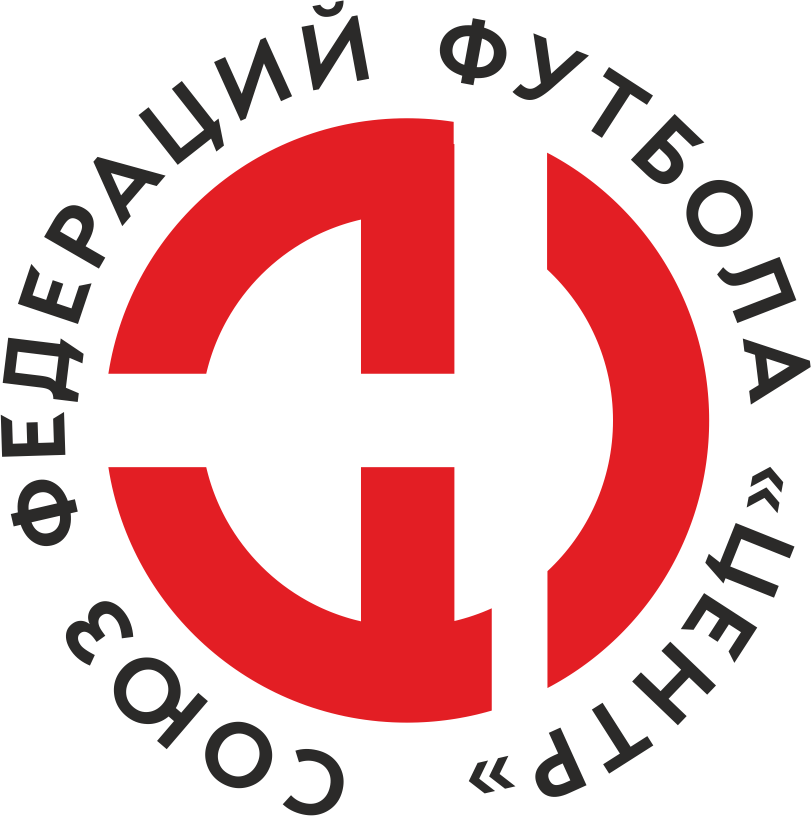    Первенство России по футболу среди команд III дивизиона, зона «Центр» _____ финала Кубка России по футболу среди команд III дивизиона, зона «Центр»Дата:25 июня 2022СШОР №1 Салют-М (Белгород)СШОР №1 Салют-М (Белгород)СШОР №1 Салют-М (Белгород)СШОР №1 Салют-М (Белгород)Елец (Елец)Елец (Елец)команда хозяевкоманда хозяевкоманда хозяевкоманда хозяевкоманда гостейкоманда гостейНачало:14:00Освещение:ЭлектрическоеЭлектрическоеКоличество зрителей:100Результат:2:3в пользуЕлец (Елец)1 тайм:2:1в пользув пользу СШОР №1 Салют-М (Белгород)Судья:Латынцев Никита  (Воронеж)кат.3 кат.1 помощник:Кандаков Кирилл  Воронежкат.1 кат.2 помощник:Гнездилов Ярослав  Воронежкат.3 кат.Резервный судья:Резервный судья:Тарасевич Андрей Белгородкат.1 кат.Инспектор:Рязанцев Павел Михайлович  КурскРязанцев Павел Михайлович  КурскРязанцев Павел Михайлович  КурскРязанцев Павел Михайлович  КурскДелегат:СчетИмя, фамилияКомандаМинута, на которой забит мячМинута, на которой забит мячМинута, на которой забит мячСчетИмя, фамилияКомандаС игрыС 11 метровАвтогол0:1Вадим ОкорочковЕлец (Елец)121:1Данил АносовСШОР №1 Салют-М (Белгород)202:1Роман ВасюковСШОР №1 Салют-М (Белгород)372:2Вадим ОкорочковЕлец (Елец)782:3Игорь РоговановЕлец (Елец)83Мин                 Имя, фамилия                          КомандаОснованиеРОССИЙСКИЙ ФУТБОЛЬНЫЙ СОЮЗМАОО СФФ «Центр»РОССИЙСКИЙ ФУТБОЛЬНЫЙ СОЮЗМАОО СФФ «Центр»РОССИЙСКИЙ ФУТБОЛЬНЫЙ СОЮЗМАОО СФФ «Центр»РОССИЙСКИЙ ФУТБОЛЬНЫЙ СОЮЗМАОО СФФ «Центр»РОССИЙСКИЙ ФУТБОЛЬНЫЙ СОЮЗМАОО СФФ «Центр»РОССИЙСКИЙ ФУТБОЛЬНЫЙ СОЮЗМАОО СФФ «Центр»Приложение к протоколу №Приложение к протоколу №Приложение к протоколу №Приложение к протоколу №Дата:25 июня 202225 июня 202225 июня 202225 июня 202225 июня 2022Команда:Команда:СШОР №1 Салют-М (Белгород)СШОР №1 Салют-М (Белгород)СШОР №1 Салют-М (Белгород)СШОР №1 Салют-М (Белгород)СШОР №1 Салют-М (Белгород)СШОР №1 Салют-М (Белгород)Игроки основного составаИгроки основного составаЦвет футболок: Бордовые       Цвет гетр: ЧерныеЦвет футболок: Бордовые       Цвет гетр: ЧерныеЦвет футболок: Бордовые       Цвет гетр: ЧерныеЦвет футболок: Бордовые       Цвет гетр: ЧерныеНЛ – нелюбительНЛОВ – нелюбитель,ограничение возраста НЛ – нелюбительНЛОВ – нелюбитель,ограничение возраста Номер игрокаЗаполняется печатными буквамиЗаполняется печатными буквамиЗаполняется печатными буквамиНЛ – нелюбительНЛОВ – нелюбитель,ограничение возраста НЛ – нелюбительНЛОВ – нелюбитель,ограничение возраста Номер игрокаИмя, фамилияИмя, фамилияИмя, фамилия1Владислав Донцов (к)Владислав Донцов (к)Владислав Донцов (к)4Иван Грушевский Иван Грушевский Иван Грушевский НЛОВ15Антон Киселев Антон Киселев Антон Киселев НЛОВ10Данил Аносов Данил Аносов Данил Аносов НЛОВ17Роман Васюков Роман Васюков Роман Васюков 11Данила Матвевнин Данила Матвевнин Данила Матвевнин 19Никита Черняков Никита Черняков Никита Черняков 16Никита Кононенко Никита Кононенко Никита Кононенко 22Егор Пашков Егор Пашков Егор Пашков 6Данил Кулиев Данил Кулиев Данил Кулиев 20Даниил Дурнев Даниил Дурнев Даниил Дурнев Запасные игроки Запасные игроки Запасные игроки Запасные игроки Запасные игроки Запасные игроки 12Алексей КудиновАлексей КудиновАлексей Кудинов18Роман ХодеевРоман ХодеевРоман Ходеев5Никита УстиновНикита УстиновНикита Устинов9Егор ТаринЕгор ТаринЕгор Тарин21Егор СухоруковЕгор СухоруковЕгор Сухоруков14Иван НосуленкоИван НосуленкоИван Носуленко8Дмитрий БочаровДмитрий БочаровДмитрий Бочаров3Михаил ГорбуновМихаил ГорбуновМихаил Горбунов31Артём ПроскуринАртём ПроскуринАртём Проскурин35Кирилл ГерасимовКирилл ГерасимовКирилл Герасимов33Данил НазаренкоДанил НазаренкоДанил НазаренкоТренерский состав и персонал Тренерский состав и персонал Фамилия, имя, отчествоФамилия, имя, отчествоДолжностьДолжностьТренерский состав и персонал Тренерский состав и персонал 1Тренерский состав и персонал Тренерский состав и персонал 234567ЗаменаЗаменаВместоВместоВместоВышелВышелВышелВышелМинМинСудья: _________________________Судья: _________________________Судья: _________________________11Егор ПашковЕгор ПашковЕгор ПашковДмитрий БочаровДмитрий БочаровДмитрий БочаровДмитрий Бочаров464622Иван ГрушевскийИван ГрушевскийИван ГрушевскийЕгор ТаринЕгор ТаринЕгор ТаринЕгор Тарин5858Подпись Судьи: _________________Подпись Судьи: _________________Подпись Судьи: _________________33Данил КулиевДанил КулиевДанил КулиевРоман ХодеевРоман ХодеевРоман ХодеевРоман Ходеев5959Подпись Судьи: _________________Подпись Судьи: _________________Подпись Судьи: _________________44Данил АносовДанил АносовДанил АносовИван НосуленкоИван НосуленкоИван НосуленкоИван Носуленко707055Данила МатвевнинДанила МатвевнинДанила МатвевнинЕгор СухоруковЕгор СухоруковЕгор СухоруковЕгор Сухоруков717166Антон КиселевАнтон КиселевАнтон КиселевНикита УстиновНикита УстиновНикита УстиновНикита Устинов727277        РОССИЙСКИЙ ФУТБОЛЬНЫЙ СОЮЗМАОО СФФ «Центр»        РОССИЙСКИЙ ФУТБОЛЬНЫЙ СОЮЗМАОО СФФ «Центр»        РОССИЙСКИЙ ФУТБОЛЬНЫЙ СОЮЗМАОО СФФ «Центр»        РОССИЙСКИЙ ФУТБОЛЬНЫЙ СОЮЗМАОО СФФ «Центр»        РОССИЙСКИЙ ФУТБОЛЬНЫЙ СОЮЗМАОО СФФ «Центр»        РОССИЙСКИЙ ФУТБОЛЬНЫЙ СОЮЗМАОО СФФ «Центр»        РОССИЙСКИЙ ФУТБОЛЬНЫЙ СОЮЗМАОО СФФ «Центр»        РОССИЙСКИЙ ФУТБОЛЬНЫЙ СОЮЗМАОО СФФ «Центр»        РОССИЙСКИЙ ФУТБОЛЬНЫЙ СОЮЗМАОО СФФ «Центр»Приложение к протоколу №Приложение к протоколу №Приложение к протоколу №Приложение к протоколу №Приложение к протоколу №Приложение к протоколу №Дата:Дата:25 июня 202225 июня 202225 июня 202225 июня 202225 июня 202225 июня 2022Команда:Команда:Команда:Елец (Елец)Елец (Елец)Елец (Елец)Елец (Елец)Елец (Елец)Елец (Елец)Елец (Елец)Елец (Елец)Елец (Елец)Игроки основного составаИгроки основного составаЦвет футболок: Зелёные   Цвет гетр:  ЗелёныеЦвет футболок: Зелёные   Цвет гетр:  ЗелёныеЦвет футболок: Зелёные   Цвет гетр:  ЗелёныеЦвет футболок: Зелёные   Цвет гетр:  ЗелёныеНЛ – нелюбительНЛОВ – нелюбитель,ограничение возрастаНЛ – нелюбительНЛОВ – нелюбитель,ограничение возрастаНомер игрокаЗаполняется печатными буквамиЗаполняется печатными буквамиЗаполняется печатными буквамиНЛ – нелюбительНЛОВ – нелюбитель,ограничение возрастаНЛ – нелюбительНЛОВ – нелюбитель,ограничение возрастаНомер игрокаИмя, фамилияИмя, фамилияИмя, фамилия16Михаил Алфимов Михаил Алфимов Михаил Алфимов 22Сергей Саввин Сергей Саввин Сергей Саввин 19Александр_А. Ролдугин  Александр_А. Ролдугин  Александр_А. Ролдугин  3Артем Сысоев Артем Сысоев Артем Сысоев 5Сергей Немченко Сергей Немченко Сергей Немченко 8Александр_С. Ролдугин Александр_С. Ролдугин Александр_С. Ролдугин 7Сергей Белоусов (к)Сергей Белоусов (к)Сергей Белоусов (к)21Роман Лошкарев Роман Лошкарев Роман Лошкарев 15Вадим Окорочков Вадим Окорочков Вадим Окорочков 18Игорь Рогованов Игорь Рогованов Игорь Рогованов 9Александр Молодцов  Александр Молодцов  Александр Молодцов  Запасные игроки Запасные игроки Запасные игроки Запасные игроки Запасные игроки Запасные игроки 1Александр НевокшоновАлександр НевокшоновАлександр Невокшонов14Андрей ТюринАндрей ТюринАндрей Тюрин10Владимир СотниковВладимир СотниковВладимир Сотников17Владислав РыбинВладислав РыбинВладислав Рыбин11Арсен АсатрянАрсен АсатрянАрсен Асатрян12Дмитрий МитченковДмитрий МитченковДмитрий Митченков4Михаил ХрамовМихаил ХрамовМихаил ХрамовТренерский состав и персонал Тренерский состав и персонал Фамилия, имя, отчествоФамилия, имя, отчествоДолжностьДолжностьТренерский состав и персонал Тренерский состав и персонал 1Денис Юрьевич ЖуковскийДиректор/главный тренерДиректор/главный тренерТренерский состав и персонал Тренерский состав и персонал 2Владимир Николаевич КобзевТренерТренер34567Замена Замена ВместоВместоВышелМинСудья : ______________________Судья : ______________________11Сергей БелоусовСергей БелоусовАндрей Тюрин3922Андрей ТюринАндрей ТюринВладимир Сотников62Подпись Судьи : ______________Подпись Судьи : ______________Подпись Судьи : ______________33Артем СысоевАртем СысоевВладислав Рыбин90+Подпись Судьи : ______________Подпись Судьи : ______________Подпись Судьи : ______________44556677        РОССИЙСКИЙ ФУТБОЛЬНЫЙ СОЮЗМАОО СФФ «Центр»        РОССИЙСКИЙ ФУТБОЛЬНЫЙ СОЮЗМАОО СФФ «Центр»        РОССИЙСКИЙ ФУТБОЛЬНЫЙ СОЮЗМАОО СФФ «Центр»        РОССИЙСКИЙ ФУТБОЛЬНЫЙ СОЮЗМАОО СФФ «Центр»   Первенство России по футболу среди футбольных команд III дивизиона, зона «Центр» _____ финала Кубка России по футболу среди футбольных команд III дивизиона, зона «Центр»       Приложение к протоколу №Дата:25 июня 2022СШОР №1 Салют-М (Белгород)Елец (Елец)команда хозяевкоманда гостей